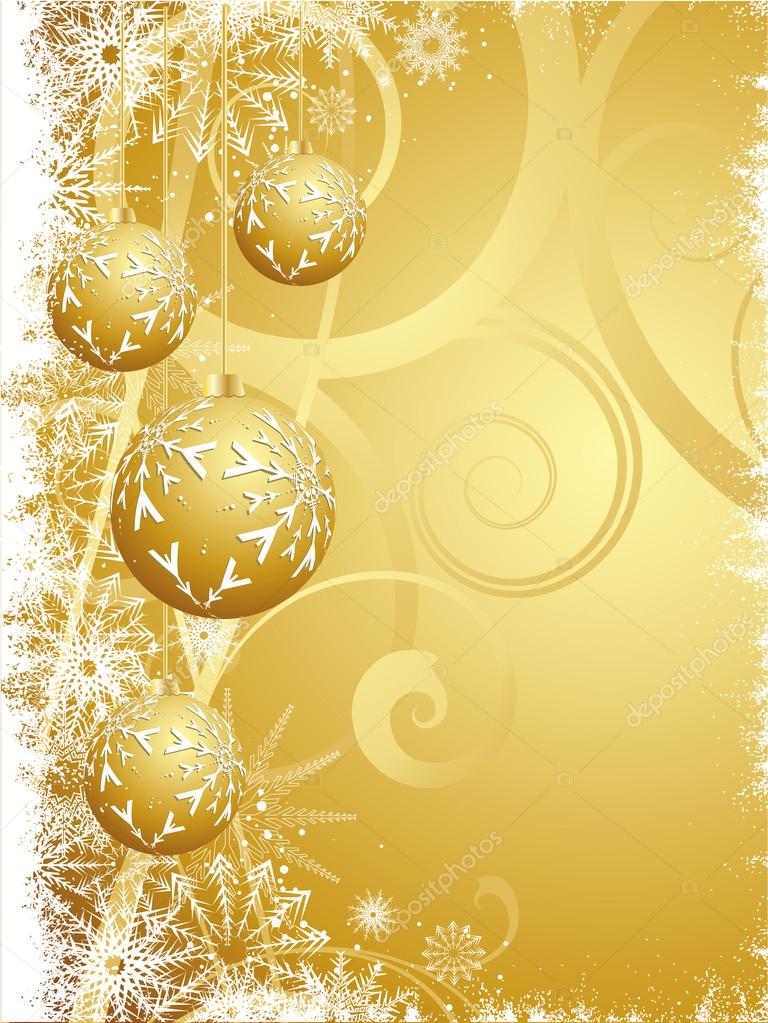 УВАЖАЕМЫЕ ПЕДАГОГИ, РОДИТЕЛИ И ДЕТИ!!!Кафедра дошкольного, начального и инклюзивного образованияпоздравляет Вас с наступающим Новым годом и приглашает принять участие в межрегиональном конкурсе «Новогодний переполох» Цель конкурса - стимулирование профессионального роста педагогов через развитие творческого потенциала, креативности, эстетического вкуса детей и совершенствование совместной деятельности педагога и ребёнка, педагога и родителя в образовательном процессе дошкольных образовательных организаций, направленной на формирование художественно-эстетического развития дошкольников. Сроки проведения: с 18.11.2019 г. по 27.01.2020 г. 
I этап – предоставление конкурсных работ: 18.11.2019 г. по 13.01.2020г. 
II этап - экспертиза конкурсных работ и подведение итогов: 14.01.2020 г. по 27.01.2020. III этап -  выдача дипломов и сертификатов после 05.02.2020г. Номинации конкурса:Конкурсные работы отправляйте на эл. адрес: doshtomsk@mail.ru, с указанием темы письма: Конкурс «Новогодний переполох»При необходимости получить уведомление о доставке Вашего письма, просьба включать функцию автоматического уведомления о прочтении либо связаться с нами по тел. 90-20-55  (координаторы Ковалева Юлия Александровна, Горохова Татьяна Анатольевна), объём письма не более 5 Мб. Желательным условием  для участников конкурса г.Томска, г. Северска, Томского района является представление конкурсных работ для участия в предновогодней выставки, которая будет организована в ТОИПКРО кабинет № 226 (г. Томск, ул. Пирогова, 10). Участие в конкурсе платное: 150 рублей для воспитанников, обучающихся и педагогических работников; 300 руб. – коллективная работаВнимание!При оплате обязательно в назначении платежа указывать                                                                         Код субсидии 2000000815 аналитическая группа 130Отдел дошкольного образования, «Новогодний переполох», ФИО участника!ЗАЯВКАна участие в межрегиональном конкурсе: «Новогодний переполох»Просим принять материалы на межрегиональный конкурс «Новогодний переполох»  номинация (указать обязательно) _______________________________________________ название работы _______________________________________________________________	заполняя заявку на участие в конкурсе, я подтверждаю свое согласие на обработку персональных данных в соответствии с ФЗ от 27 июля 2006 года № 152Фамилия Имя Ребенка, (возраст, класс)ИлиФамилия Имя ОтчествоПедагога Фамилия Имя ОтчествоПедагога, под руководством которого выполнялась работа ребенкомНаименование образовательной организации (сокращенно по Уставу)Город, поселок, село, районКонтактный телефон/электронный адресИзвещениеКассирФорма № ПД-4           Департамент финансов ТО (ТОИПКРО) л/с 6109000148Форма № ПД-4           Департамент финансов ТО (ТОИПКРО) л/с 6109000148Форма № ПД-4           Департамент финансов ТО (ТОИПКРО) л/с 6109000148Форма № ПД-4           Департамент финансов ТО (ТОИПКРО) л/с 6109000148Форма № ПД-4           Департамент финансов ТО (ТОИПКРО) л/с 6109000148Форма № ПД-4           Департамент финансов ТО (ТОИПКРО) л/с 6109000148Форма № ПД-4           Департамент финансов ТО (ТОИПКРО) л/с 6109000148ИзвещениеКассир(наименование получателя платежа)(наименование получателя платежа)(наименование получателя платежа)(наименование получателя платежа)(наименование получателя платежа)(наименование получателя платежа)(наименование получателя платежа)ИзвещениеКассирИНН 7018017520 КПП 701701001ИНН 7018017520 КПП 701701001р/с 40601810400003000001р/с 40601810400003000001р/с 40601810400003000001ИзвещениеКассир( ИНН / КПП  получателя платежа )        ( номер счета получателя платежа )( ИНН / КПП  получателя платежа )        ( номер счета получателя платежа )( ИНН / КПП  получателя платежа )        ( номер счета получателя платежа )( ИНН / КПП  получателя платежа )        ( номер счета получателя платежа )( ИНН / КПП  получателя платежа )        ( номер счета получателя платежа )( ИНН / КПП  получателя платежа )        ( номер счета получателя платежа )( ИНН / КПП  получателя платежа )        ( номер счета получателя платежа )ИзвещениеКассирв ОТДЕЛЕНИЕ ТОМСКв ОТДЕЛЕНИЕ ТОМСКв ОТДЕЛЕНИЕ ТОМСКв ОТДЕЛЕНИЕ ТОМСКв ОТДЕЛЕНИЕ ТОМСКИзвещениеКассир(наименование банка получателя платежа)(наименование банка получателя платежа)(наименование банка получателя платежа)(наименование банка получателя платежа)(наименование банка получателя платежа)(наименование банка получателя платежа)(наименование банка получателя платежа)ИзвещениеКассирОКТМО 69701000      Код субсидии 2000000815 Аналитическая группа 130ОКТМО 69701000      Код субсидии 2000000815 Аналитическая группа 130ОКТМО 69701000      Код субсидии 2000000815 Аналитическая группа 130ОКТМО 69701000      Код субсидии 2000000815 Аналитическая группа 130ОКТМО 69701000      Код субсидии 2000000815 Аналитическая группа 130ОКТМО 69701000      Код субсидии 2000000815 Аналитическая группа 130ОКТМО 69701000      Код субсидии 2000000815 Аналитическая группа 130ИзвещениеКассирКафедра ДНиИО «Новогодний переполох»Кафедра ДНиИО «Новогодний переполох»Кафедра ДНиИО «Новогодний переполох»Кафедра ДНиИО «Новогодний переполох»Кафедра ДНиИО «Новогодний переполох»Кафедра ДНиИО «Новогодний переполох»Кафедра ДНиИО «Новогодний переполох»ИзвещениеКассир(наименование платежа)(наименование платежа)(наименование платежа)(наименование платежа)(наименование платежа)(наименование платежа)(наименование платежа)ИзвещениеКассирФ.И.О. плательщика:ИзвещениеКассирАдрес плательщика:ИзвещениеКассирСумма платежа:  150  руб 00 коп. (или 300 руб.)Сумма платежа:  150  руб 00 коп. (или 300 руб.)Сумма платежа:  150  руб 00 коп. (или 300 руб.)Сумма платежа:  150  руб 00 коп. (или 300 руб.)Сумма платежа:  150  руб 00 коп. (или 300 руб.)Сумма платежа:  150  руб 00 коп. (или 300 руб.)Сумма платежа:  150  руб 00 коп. (или 300 руб.)ИзвещениеКассир“___”____________ 2019 г.“___”____________ 2019 г.“___”____________ 2019 г.“___”____________ 2019 г.“___”____________ 2019 г.“___”____________ 2019 г.“___”____________ 2019 г.ИзвещениеКассирС условиями приёма указанной в платёжном документе суммы, в т.ч. с суммой взимаемой платы за услуги банка ознакомлен и согласен. _______________________ Подпись плательщикаС условиями приёма указанной в платёжном документе суммы, в т.ч. с суммой взимаемой платы за услуги банка ознакомлен и согласен. _______________________ Подпись плательщикаС условиями приёма указанной в платёжном документе суммы, в т.ч. с суммой взимаемой платы за услуги банка ознакомлен и согласен. _______________________ Подпись плательщикаС условиями приёма указанной в платёжном документе суммы, в т.ч. с суммой взимаемой платы за услуги банка ознакомлен и согласен. _______________________ Подпись плательщикаС условиями приёма указанной в платёжном документе суммы, в т.ч. с суммой взимаемой платы за услуги банка ознакомлен и согласен. _______________________ Подпись плательщикаС условиями приёма указанной в платёжном документе суммы, в т.ч. с суммой взимаемой платы за услуги банка ознакомлен и согласен. _______________________ Подпись плательщикаС условиями приёма указанной в платёжном документе суммы, в т.ч. с суммой взимаемой платы за услуги банка ознакомлен и согласен. _______________________ Подпись плательщикаИзвещениеКассирФорма № ПД-4Департамент финансов ТО (ТОИПКРО) л/с 6109000148Форма № ПД-4Департамент финансов ТО (ТОИПКРО) л/с 6109000148Форма № ПД-4Департамент финансов ТО (ТОИПКРО) л/с 6109000148Форма № ПД-4Департамент финансов ТО (ТОИПКРО) л/с 6109000148Форма № ПД-4Департамент финансов ТО (ТОИПКРО) л/с 6109000148Форма № ПД-4Департамент финансов ТО (ТОИПКРО) л/с 6109000148Форма № ПД-4Департамент финансов ТО (ТОИПКРО) л/с 6109000148ИзвещениеКассир(наименование получателя платежа)(наименование получателя платежа)(наименование получателя платежа)(наименование получателя платежа)(наименование получателя платежа)(наименование получателя платежа)(наименование получателя платежа)ИзвещениеКассирИНН 7018017520 КПП 701701001ИНН 7018017520 КПП 701701001р/с 40601810400003000001р/с 40601810400003000001р/с 40601810400003000001ИзвещениеКассир( ИНН / КПП  получателя платежа )       ( номер счета получателя платежа )( ИНН / КПП  получателя платежа )       ( номер счета получателя платежа )( ИНН / КПП  получателя платежа )       ( номер счета получателя платежа )( ИНН / КПП  получателя платежа )       ( номер счета получателя платежа )( ИНН / КПП  получателя платежа )       ( номер счета получателя платежа )( ИНН / КПП  получателя платежа )       ( номер счета получателя платежа )( ИНН / КПП  получателя платежа )       ( номер счета получателя платежа )ИзвещениеКассирв ОТДЕЛЕНИЕ ТОМСКв ОТДЕЛЕНИЕ ТОМСКв ОТДЕЛЕНИЕ ТОМСКв ОТДЕЛЕНИЕ ТОМСКв ОТДЕЛЕНИЕ ТОМСКв ОТДЕЛЕНИЕ ТОМСКИзвещениеКассир(наименование банка получателя платежа)(наименование банка получателя платежа)(наименование банка получателя платежа)(наименование банка получателя платежа)(наименование банка получателя платежа)(наименование банка получателя платежа)(наименование банка получателя платежа)ИзвещениеКассирОКТМО 69701000   Код субсидии 2000000815 Аналитическая группа 130ОКТМО 69701000   Код субсидии 2000000815 Аналитическая группа 130ОКТМО 69701000   Код субсидии 2000000815 Аналитическая группа 130ОКТМО 69701000   Код субсидии 2000000815 Аналитическая группа 130ОКТМО 69701000   Код субсидии 2000000815 Аналитическая группа 130ОКТМО 69701000   Код субсидии 2000000815 Аналитическая группа 130ОКТМО 69701000   Код субсидии 2000000815 Аналитическая группа 130ИзвещениеКассирКафедра ДНиИО «Новогодний переполох»Кафедра ДНиИО «Новогодний переполох»Кафедра ДНиИО «Новогодний переполох»Кафедра ДНиИО «Новогодний переполох»Кафедра ДНиИО «Новогодний переполох»Кафедра ДНиИО «Новогодний переполох»Кафедра ДНиИО «Новогодний переполох»ИзвещениеКассир(наименование платежа)(наименование платежа)(наименование платежа)(наименование платежа)(наименование платежа)(наименование платежа)(наименование платежа)ИзвещениеКассирФ.И.О. плательщика:ИзвещениеКассирАдрес плательщика:ИзвещениеКассирСумма платежа: 150  руб 00 коп. (или 300 руб.)Сумма платежа: 150  руб 00 коп. (или 300 руб.)Сумма платежа: 150  руб 00 коп. (или 300 руб.)Сумма платежа: 150  руб 00 коп. (или 300 руб.)Сумма платежа: 150  руб 00 коп. (или 300 руб.)Сумма платежа: 150  руб 00 коп. (или 300 руб.)Сумма платежа: 150  руб 00 коп. (или 300 руб.)ИзвещениеКассир“___”____________ 2019 г.“___”____________ 2019 г.“___”____________ 2019 г.“___”____________ 2019 г.“___”____________ 2019 г.“___”____________ 2019 г.“___”____________ 2019 г.ИзвещениеКассирС условиями приёма указанной в платёжном документе суммы, в т.ч. с суммой взимаемой платы за услуги банка ознакомлен и согласен. _______________________ Подпись плательщикаС условиями приёма указанной в платёжном документе суммы, в т.ч. с суммой взимаемой платы за услуги банка ознакомлен и согласен. _______________________ Подпись плательщикаС условиями приёма указанной в платёжном документе суммы, в т.ч. с суммой взимаемой платы за услуги банка ознакомлен и согласен. _______________________ Подпись плательщикаС условиями приёма указанной в платёжном документе суммы, в т.ч. с суммой взимаемой платы за услуги банка ознакомлен и согласен. _______________________ Подпись плательщикаС условиями приёма указанной в платёжном документе суммы, в т.ч. с суммой взимаемой платы за услуги банка ознакомлен и согласен. _______________________ Подпись плательщикаС условиями приёма указанной в платёжном документе суммы, в т.ч. с суммой взимаемой платы за услуги банка ознакомлен и согласен. _______________________ Подпись плательщикаС условиями приёма указанной в платёжном документе суммы, в т.ч. с суммой взимаемой платы за услуги банка ознакомлен и согласен. _______________________ Подпись плательщика